Ethical Situations in Fatty LegsLO: I can make ethical judgements about decisions and actions, taking into consideration the conditions of a particular time and place. Define ethics: ______________________________________________________________________________Situation: ____________________________________________________________________________________________________________________________________________________________________________Ethical Judgement: __________________________________________________________________________Why? _________________________________________________________________________________________________________________________________________________________________________________________________________________________________________________________________________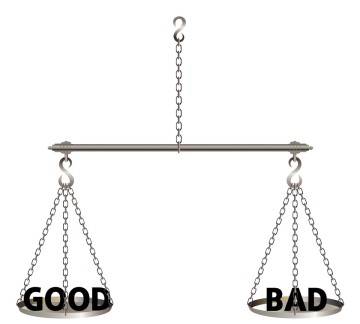 Background information to consider (5 things):